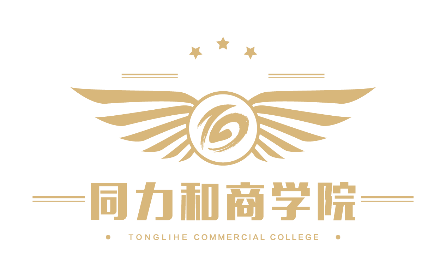 生产管理与智能制造高级研修班【项目简介】赢得生产，就赢得市场。在全球化市场激烈竞争压力的围攻之下，特别是“新冠疫情”全球蔓延的背景下，中国制造业面临着严峻的考验。国际上，美国、德国等发达国家通过“工业互联网”、“工业4.0”等战略加快了“再工业化”进程，重塑制造业竞争新优势；一些发展中国家也在加快参与全球产业再分工，利用资源、成本等比较优势开拓市场，形成对我国制造业的“双向挤压”。在国内，我国经济发展进入新常态，资源环境约束不断强化，生产要素成本不断上升，制造业原有的发展模式难以为继。我国发布“中国制造2025”战略，以推进智能制造为主攻方向，促进制造业的转型升级、提质增效和创新发展，为广大制造企业应对严峻的内外部环境挑战、推动自身健康发展指出了方向。智能制造的实施应用，即是先进技术系统的建构过程，也是企业生产管理的改进过程，具有复合性、复杂性和探索性，如果没有正确的认识、尚未掌握科学的方法，容易出现效果不理想、投资收益低等情况，甚至造成企业负担。“生产管理与智能制造高级研修班”将卓越生产的管理体系与智能制造的先进技术有机结合起来，一方面促进企业管理改善，将企业决策层的理念和意图落实到生产实践中去，策划推动业务运营战略、流程与计划的改进，打造高效的企业价值链，同时建立合理、规范的运行流程，奠定实施智能制造的管理基础；另一方面，帮助企业实施智能制造，科学应用物联网、大数据、云计算、人工智能等智能制造先进技术，促进需求发掘、产品设计、工艺规划、生产执行、过程监督、数据采集、质量管控、物流仓储、远程运维等环节的提升和增值。【学习收益】通过对该课程全面而系统的学习，了解最新生产管理模式和智能制造体系，找到变革、改进自己企业的方式、方法，有效实现企业的战略目标。【课程设置】注：每学年课题根据行业热点会有20％进行微调，调整后师资水平与前期持平。【部分授课专家】丁学东  美国威斯康星理工大学工业制造专业主任、教授范玉顺  清华大学自动化系教授、博导，自动化系系统集成研究所所长王凯波  清华大学研究生院副院长，美国质量协会认证六西格玛黑带（ASQ CSSBB）张智海  清华大学工业工程系副教授、工业工程系工程系统研究所所长艾  钧  清华大学博士、副教授，百度JBP计划战略合作者杨  钢  中国“零缺陷之父”、中国十大质量人物，克劳士比中国学院创始人兼院长李丰杰  实战生产管理专家、华夏精益研究院院长董海滨  智能制造实战专家、工信部智能制造领域特聘专家讲师齐振宏  变革领导力导师、国家“双一流”学科博士生导师吴  江  产品运营管理专家、华为大学国家总经理项目教练柳  草  著名生产管理实战专家、500强企业的精益改善与TPM设备管理专家张洪涛  精益制造专家、微动力管理创新中心创始人 总架构师黄  杰  知名的成本管控专家、日本产业训练协会认证TWI 讲师王延臣  知名生产管理专家、中国管理科学研究院特邀研究员袁  军  精准精细精益实战落地教练【招生对象】主管生产的厂长、副厂长、生产总监、车间主任及负责生产的其他负责人等。【增值活动】课余时间将结合授课安排及班级情况等酌情选择，组织丰富多彩的学员活动。【学制设置】学制1年，每两个月授课一次，共6次，每次3天，总计18天，108课时。【学费标准及交费方式】培训费：19800元/人，汇至指定账户，开具正规发票。学习期间交通食宿费自理。生产管理与智能制造高级研修班报名申请表（此表复印有效）生产管理篇生产管理篇互联网时代的物流与供应链管理精益生产管理实战物流设施规划与物流分析预测与库存控制供应商库存管理制造业物流系统精益精益生产推行方法和步骤五项五项原则与八大浪费看板管理与现场改善单元生产原理、方法与要点信息化时代的全面成本管理TCM质量工程与全面质量管理TQM价值链体系与分析成本控制技术的革新产品成本的设计管理TCM推行与实施质量战略与企业竞争力零缺陷管理质量管理发展的新趋势精益六西格玛质量管理与改善全面生产维护现代安全生产管理TPM改变企业经营体制设备综合效率与TPM成熟度评估TPM架构与推进方式自主保全与专业保全个别改善与系统改善安全发展与创新管理安全事故预防与安全监察重点行业领域安全监管突发事件应对与应急管理安全生产科技与保障能力建设生产计划与物料控制PMC供应商管理与谈判技巧库存管理通用模型定期与定量订购MRP、MRPⅡ与ERP等生产计划详述生产控制的优化技术供应商的选择与评价询价、比价与供应商成本构成分析应对强势及弱势供应商的管理策略供应商谈判需要解决的关键问题及技巧智能制造篇智能制造篇机器、算法（软件）与人协同，降本增效智能制造基础-数字化和人工智能数字与现实人与机器的深度融合智能化应用与智能工厂模型工业4.0、工业互联网和中国制造2025正确理解智能制造未来的产品生产模式是什么新兴技术在制造中的应用信息化战略管理与企业创新大数据、云计算、人工智能物联网与工业互联网虚拟现实，增强现实与混合现实国内外智能制造应用解析信息与信息技术运作模式创新组织、流程与服务创新共享经济下的企业领导力素质提升篇领导力素质提升篇打造领导力——从技术走向管理经济大势与热点分析管理者的角色认知 通过有效计划来达成目标监督、激励员工的方法和技巧     国内外经济形势分析与国家权威政策解读“一带一路”战略与企业发展机遇地缘局势变化对企业战略布局的影响学员基本资料编号姓名性别职务身份证号码最高学历固话/手机学员基本资料1学员基本资料2学员基本资料3学员基本资料4学员基本资料5学员基本资料6学员基本资料7学员基本资料8学员基本资料指定联系人性别职务E-mail传真固话/手机学员基本资料1学员基本资料2企业资料单位名称单位名称成立时间企业资料注册资本注册资本员工人数年销售额企业资料经营范围经营范围企业资料通讯地址通讯地址邮政编码企业盖章申请人签名（单位盖章）：申请人签名（单位盖章）：申请人签名（单位盖章）：申请人签名（单位盖章）：申请人签名（单位盖章）：申请人签名（单位盖章）：申请人签名（单位盖章）：汇款方式交费方式：采用银行汇款方式，将培训费汇至指定账户，并开具发票。注：请在汇款单“汇款用途”栏注明“生产管理与智能制造高级研修班（学员姓名）培训费”。交费方式：采用银行汇款方式，将培训费汇至指定账户，并开具发票。注：请在汇款单“汇款用途”栏注明“生产管理与智能制造高级研修班（学员姓名）培训费”。交费方式：采用银行汇款方式，将培训费汇至指定账户，并开具发票。注：请在汇款单“汇款用途”栏注明“生产管理与智能制造高级研修班（学员姓名）培训费”。交费方式：采用银行汇款方式，将培训费汇至指定账户，并开具发票。注：请在汇款单“汇款用途”栏注明“生产管理与智能制造高级研修班（学员姓名）培训费”。交费方式：采用银行汇款方式，将培训费汇至指定账户，并开具发票。注：请在汇款单“汇款用途”栏注明“生产管理与智能制造高级研修班（学员姓名）培训费”。交费方式：采用银行汇款方式，将培训费汇至指定账户，并开具发票。注：请在汇款单“汇款用途”栏注明“生产管理与智能制造高级研修班（学员姓名）培训费”。交费方式：采用银行汇款方式，将培训费汇至指定账户，并开具发票。注：请在汇款单“汇款用途”栏注明“生产管理与智能制造高级研修班（学员姓名）培训费”。